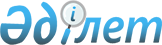 О внесении изменений в решение Сарканского районного маслихата от 21 декабря 2012 года "Об районном бюджете Сарканского района на 2013-2015 годы"  N 12-69
					
			Утративший силу
			
			
		
					Решение маслихата Сарканского района Алматинской области от 08 ноября 2013 года N 26-137. Зарегистрировано Департаментом юстиции Алматинской области 19 ноября 2013 года N 2462. Утратило силу решением Сарканского районного маслихата Алматинской области от 03 ноября 2014 года № 43-222      Сноска. Утратило силу решением Сарканского районного маслихата Алматинской области от 03.11.2014 № 43-222.

      Примечание РЦПИ:

      В тексте документа сохранена пунктуация и орфография оригинала.



      В соответствии с подпунктом 4) пункта 2 и пунктом 4 статьи 106 Бюджетного кодекса Республики Казахстан от 4 декабря 2008 года, с подпунктом 1) пункта 1 статьи 6 Закона Республики Казахстан "О местном государственном управлении и самоуправлении в Республике Казахстан" от 23 января 2001 года Сарканский районный маслихат РЕШИЛ:



      1. Внести в решение Сарканского районного маслихата от 21 декабря 2012 года "О районном бюджете Сарканского района на 2013-2015 годы" за N 12-69 (зарегистрировано в Реестре государственной регистрации нормативных правовых актов 28 декабря 2012 года за N 2261, опубликовано в газете "Саркан" за N 2 (8996) от 12 января 2013 года), в решение Сарканского районного маслихата от 06 марта 2013 года N 14-77 "Об внесении изменений в решение "Сарканского районного маслихата от 21 декабря 2012 года N 12-69 "О районном бюджете Сарканского района на 2013-2015 годы" (зарегистрировано в Реестре государственной регистрации нормативных правовых актов 15 марта 2013 года за N 2318, опубликовано в газете "Саркан" N 13 (9007) от 30 марта 2013 года), в решение Сарканского районного маслихата от 03 июня 2013 года N 18-103 "О внесении изменений в решение "Сарканского районного маслихата от 21 декабря 2012 года N 12-69 "О районном бюджете Сарканского района на 2013-2015 годы" (зарегистрировано в Реестре государственной регистрации нормативных правовых актов 10 июня 2013 года за N 2367, опубликовано в газете "Саркан" N 24 (9018) от 22 июня 2013 года), в решение Сарканского районного маслихата от 04 июня 2013 года N 20-114 "О внесении изменений в решение "Сарканского районного маслихата от 21 декабря 2012 года N 12-69 "Об районном бюджете Сарканского района на 2013-2015 годы" (зарегистрировано в Реестре государственной регистрации нормативных правовых актов 15 июля 2013 года за N 2401, опубликовано в газете "Саркан" N 29 (9023) от 27 июля 2013 года), в решение Сарканского районного маслихата от 19 августа 2013 года N 23-125 "О внесении изменений в решение "Сарканского районного маслихата от 21 декабря 2012 года N 12-69 "Об районном бюджете Сарканского района на 2013-2015 годы" (зарегистрировано в Реестре государственной регистрации нормативных правовых актов 3 сентября 2013 года за N 2432, опубликовано в газете "Саркан" N 36 (9030) от 19 сентября 2013 года) следующие изменения:



      в пункте 1 по строкам:

      1) "Доходы" цифру "4256959" заменить на цифру "4349340", в том числе по:

      "налоговое поступления" цифру "203464" заменить на цифру "199778";

      "поступления от продажи основного капитала" цифру "4700" заменить на цифру "11880";

      "поступления трансфертов" цифру "4042972" заменить на цифру "4130973".

      2) "Затраты" цифру "4272741" заменить на цифру "4365122".



      2. Приложение 1 к указанному решению изложить в новой редакции согласно приложению 1 к настоящему решению.



      3. Контроль за исполнением настоящего решения возложить на постоянную комиссию районного маслихата по вопросам экономики, финансов, налогов и бюджета, развития малого и среднего предпринимательства, аграрных вопросов и экологии.



      4. Настоящее решение вступает в силу с 1 января 2013 года.      Председатель внеочередной

      26 сессии районного

      маслихата                                  Алинов Е.      Секретарь районного

      маслихата                                  Абдрахманов К.      СОГЛАСОВАНО      Руководитель государственного

      учреждения "Сарканский районный

      отдел экономики и бюджетного

      планирования"                              Аязбаев Талгат Токтасынович

      08 ноября 2013 года

Приложение 1

к решению маслихата Сарканского

района от 8 ноября 2013 года N 26-137

"О внесении изменений в решение

Сарканского районного маслихата

от 21 декабря 2012 года N 12-69

"Об районном бюджете Сарканского

района на 2013-2015 годы"Приложение 1

утвержденное решением маслихата

Сарканского района от 21 декабря

2012 года N 12-69 "Об районном бюджете

Сарканского района на 2013-2015 годы" 

Районный бюджет Сарканского района на 2013 год
					© 2012. РГП на ПХВ «Институт законодательства и правовой информации Республики Казахстан» Министерства юстиции Республики Казахстан
				КатегорияКатегорияКатегорияКатегорияСумма

(тыс.тенге)КлассКлассКлассСумма

(тыс.тенге)ПодклассПодклассСумма

(тыс.тенге)НаименованиеСумма

(тыс.тенге)I. ДОХОДЫ43493401Налоговые поступления1997780104Налоги на собственность18639001041Hалоги на имущество13309201043Земельный налог781201044Hалог на транспортные средства3818601045Единый земельный налог73000105Внутренние налоги на товары, работы

и услуги1008901052Акцизы165101053Поступления за использование природных и

других ресурсов149001054Сборы за ведение предпринимательской и

профессиональной деятельности69480108Обязательные платежи, взимаемые за

совершение юридически значимых действий и

(или) выдачу документов уполномоченными на

то государственными органами или

должностными лицами329901081Государственная пошлина32992Неналоговые поступления670901Доходы от государственной собственности1366015Доходы от аренды имущества, находящегося в

государственной собственности13660204Штрафы, пеня, санкции, взыскания,

налагаемые государственными учреждениями,

финансируемыми из государственного

бюджета, а также содержащимися и

финансируемыми из бюджета (сметы расходов)

Национального Банка Республики Казахстан258002041Штрафы, пеня, санкции, взыскания,

налагаемые государственными учреждениями,

финансируемыми из государственного

бюджета, а также содержащимися и

финансируемыми из бюджета (сметы расходов)

Национального Банка Республики Казахстан,

за исключением поступлений от предприятий

нефтяного сектора25800206Прочие неналоговые поступления276302061Прочие неналоговые поступления27633Поступления от продажи основного капитала118800303Продажа земли и нематериальных активов1188003031Продажа земли118802Продажа нематериальных активов4Поступления трансфертов 41309730402Трансферты из вышестоящих органов государственного управления413097304022Трансферты из областного бюджета4130973Функциональная группаФункциональная группаФункциональная группаФункциональная группаФункциональная группаСумма

(тыс.тенге)Функциональная подгруппаФункциональная подгруппаФункциональная подгруппаФункциональная подгруппаСумма

(тыс.тенге)Администратор бюджетных программАдминистратор бюджетных программАдминистратор бюджетных программСумма

(тыс.тенге)ПрограммаПрограммаСумма

(тыс.тенге)НаименованиеСумма

(тыс.тенге)ІІ.ЗАТРАТЫ436512201Государственные услуги общего характера261307011Представительные, исполнительные и

другие органы, выполняющие общие функции

государственного управления235698011112Аппарат маслихата района (города

областного значения)12504011112001Услуги по обеспечению деятельности

маслихата района (города областного

значения)12391011112003Капитальные расходы государственного

органа 113011122Аппарат акима района (города областного

значения)58920011122001Услуги по обеспечению деятельности акима

района (города областного значения)57675011122003Капитальные расходы государственного

органа1245011123Аппарат акима района в городе, города

районного значения, поселка, аула

(села), аульного (сельского) округа164274011123001Услуги по обеспечению деятельности акима

района в городе, города районного

значения, поселка, села, сельского

округа153343011123022Капитальные расходы государственного

органа10931012Финансовая деятельность13446012452Отдел финансов района (города областного

значения)13446012452001Услуги по реализации государственной

политики в области исполнения бюджета

района (города областного значения) и

управления коммунальной собственностью

района (города областного значения)12686012452003Проведение оценки имущества в целях

налогообложения626012452010Приватизация, управление коммунальным

имуществом, постприватизационная

деятельность и регулирование споров,

связанных с этим 95018Капитальные расходы государственного

органа39015Планирование и статистическая

деятельность12163015453Отдел экономики и бюджетного

планирования района (города областного

значения)12163015453001Услуги по реализации государственной

политики в области формирования и

развития экономической политики, системы

государственного планирования и

управления района (города областного

значения)12038015453004Капитальные расходы государственного

органа12502Оборона11319021Военные нужды1509021122Аппарат акима района (города областного

значения)1509021122005Мероприятия в рамках исполнения всеобщей

воинской обязанности1509022Организация работы по чрезвычайным

ситуациям9810022122Аппарат акима района (города областного

значения)9810006Предупреждение и ликвидация чрезвычайных

ситуаций масштаба района (города

областного значения)9326022122007Мероприятия по профилактике и тушению

степных пожаров районного (городского)

масштаба, а также пожаров в населенных

пунктах, в которых не созданы органы

государственной противопожарной службы48403Общественный порядок, безопасность,

правовая, судебная,

уголовно-исполнительная деятельность970039Прочие услуги в области общественного

порядка и безопасности970031485Отдел пассажирского транспорта и

автомобильных дорог района (города

областного значения)970031458021Обеспечение безопасности дорожного

движения в населенных пунктах97004Образование2358941041Дошкольное воспитание и обучение129814041464Отдел образования района (города

областного значения)129814041464009Обеспечение деятельности организаций

дошкольного воспитания и обучения69471040Реализация государственного

образовательного заказа в дошкольных

организациях образования60343042Начальное, основное среднее и общее

среднее образование1668228042123Аппарат акима района в городе, города

районного значения, поселка, села,

сельского округа911042123005Организация бесплатного подвоза учащихся

до школы и обратно в аульной (сельской)

местности911042464Отдел образования района (города

областного значения)1667317042464003Общеобразовательное обучение1643053042464006Дополнительное образование для детей24264049Прочие услуги в области образования560899049464Отдел образования района (города

областного значения)273902049464001Услуги по реализации государственной

политики на местном уровне в области

образования 15402049464004Информатизация системы образования в

государственных учреждениях образования

района (города областного значения)9823049464005Приобретение и доставка учебников,

учебно-методических комплексов для

государственных учреждений образования

района (города областного значения)20059049464007Проведение школьных олимпиад,

внешкольных мероприятий и конкурсов

районного (городского) масштаба1576049464012Капитальные расходы государственного

органа169015Ежемесячная выплата денежных средств

опекунам (попечителям) на содержание

ребенка-сироты (детей-сирот), и ребенка

(детей), оставшегося без попечения

родителей14399049464020Обеспечение оборудованием, программным

обеспечением детей-инвалидов,

обучающихся на дому14780049464067Капитальные расходы подведомственных

государственных учреждений и организаций197694049467Отдел строительства района (города

областного значения)286997049467037Строительство и реконструкция объектов

образования28699706Социальная помощь и социальное

обеспечение150673062Социальная помощь130404062451Отдел занятости и социальных программ

района (города областного значения)130404062451002Программа занятости35788062451004Оказание социальной помощи на

приобретение топлива специалистам

здравоохранения, образования,

социального обеспечения, культуры,

спорта и ветеринарии в сельской

местности в соответствии с

законодательством Республики Казахстан9305062451005Государственная адресная социальная

помощь5658062451006Оказание жилищной помощи25498062451007Социальная помощь отдельным категориям

нуждающихся граждан по решениям местных

представительных органов17249062451010Материальное обеспечение

детей-инвалидов, воспитывающихся и

обучающихся на дому2914062451014Оказание социальной помощи нуждающимся

гражданам на дому20482062451016Государственные пособия на детей до 18

лет7617062451017Обеспечение нуждающихся инвалидов

обязательными гигиеническими средствами

и предоставление услуг специалистами

жестового языка, индивидуальными

помощниками в соответствии с

индивидуальной программой реабилитации

инвалида5893069Прочие услуги в области социальной

помощи и социального обеспечения20269069451Отдел занятости и социальных программ

района (города областного значения)20269069451001Услуги по реализации государственной

политики на местном уровне в области

обеспечения занятости и реализации

социальных программ для населения18540069451011Оплата услуг по зачислению, выплате и

доставке пособий и других социальных

выплат172907Жилищно-коммунальное хозяйство1063397071Жилищное хозяйство87077071467Отдел строительства района (города

областного значения)8595071467003Проектирование, строительство и (или)

приобретение жилья коммунального

жилищного фонда5450004Проектирование, развитие, обустройство и

(или) приобретение

инженерно-коммуникационной

инфраструктуры3145487Отдел жилищно-коммунального хозяйства и

жилищной инспекции района (города

областного значения)78482479001Услуги по реализации государственной

политики на местном уровне в области

жилищно-коммунального хозяйства и

жилищного фонда8405003Капитальные расходы государственного

органа120006Обеспечение жильем отдельных категорий

граждан1600007Снос аварийного и ветхого жилья67357010Изготовление технических паспортов на

объекты кондоминиумов1000072Коммунальное хозяйство910853072487Отдел жилищно-коммунального хозяйства и

жилищной инспекции района (города

областного значения)910853072458016Функционирование системы водоснабжения и

водоотведения30460072458028Развитие коммунального хозяйства243520072458029Развитие системы водоснабжения и

водоотведения 275000072458058Развитие системы водоснабжения и

водоотведения в сельских населенных

пунктах361873073Благоустройство населенных пунктов65467073487Отдел жилищно-коммунального хозяйства и

жилищной инспекции района (города

областного значения)65467073458017Обеспечение санитарии населенных пунктов3978025Освещение улиц в населенных пунктах16994073458030Благоустройство и озеленение населенных

пунктов4449508Культура, спорт, туризм и информационное

пространство300559081Деятельность в области культуры38376081455Отдел культуры и развития языков района

(города областного значения)38376081455003Поддержка культурно-досуговой работы38376082Спорт2866082465Отдел физической культуры и спорта

района (города областного значения)2866082465006Проведение спортивных соревнований на

районном (города областного значения)

уровне767082465007Подготовка и участие членов сборных

команд района (города областного

значения) по различным видам спорта на

областных спортивных соревнованиях2099063Информационное пространство22660083455Отдел культуры и развития языков района

(города областного значения)22660083455006Функционирование районных (городских)

библиотек19684083455007Развитие государственного языка и других

языков народа Казахстана2976089Прочие услуги по организации культуры,

спорта, туризма и информационного

пространства236657089455Отдел культуры и развития языков района

(города областного значения)223702089455001Услуги по реализации государственной

политики на местном уровне в области

развития языков и культуры3765089455032Капитальные расходы подведомственных

государственных учреждений и организаций219937089456Отдел внутренней политики района (города

областного значения)9049089456001Услуги по реализации государственной

политики на местном уровне в области

информации, укрепления государственности

и формирования социального оптимизма

граждан9049089465Отдел физической культуры и спорта

района (города областного значения)3906089465001Услуги по реализации государственной

политики на местном уровне в сфере

физической культуры и спорта3575089465004Капитальные расходы государственного

органа33110Сельское, водное, лесное, рыбное

хозяйство, особо охраняемые природные

территории, охрана окружающей среды и

животного мира, земельные отношения95321101Сельское хозяйство26333101453Отдел экономики и бюджетного

планирования района (города областного

значения)6813101453099Реализация мер по оказанию социальной

поддержки специалистов6813101462Отдел сельского хозяйства района (города

областного значения)10717101462001Услуги по реализации государственной

политики на местном уровне в сфере

сельского хозяйства10243101462006Капитальные расходы государственного

органа474101473Отдел ветеринарии района (города

областного значения)8803101473001Услуги по реализации государственной

политики на местном уровне в сфере

ветеринарии6395101473003Капитальные расходы государственного

органа53101473007Организация отлова и уничтожения

бродячих собак и кошек150101473008Возмещение владельцам стоимости

изымаемых и уничтожаемых больных

животных, продуктов и сырья животного

происхождения500009Проведение ветеринарных мероприятий по

энзоотическим болезням животных1705106Земельные отношения6995106463Отдел земельных отношений района (города

областного значения)6995106463001Услуги по реализации государственной

политики в области регулирования

земельных отношений на территории района

(города областного значения)6875106463007Капитальные расходы государственного

органа120109Прочие услуги в области сельского,

водного, лесного, рыбного хозяйства,

охраны окружающей среды и земельных

отношений61993109473Отдел ветеринарии района (города

областного значения)61993109473011Проведение противоэпизоотических

мероприятий6199311Промышленность, архитектурная,

градостроительная и строительная

деятельность11982112Архитектурная, градостроительная и

строительная деятельность11982112467Отдел строительства района (города

областного значения)6561112467001Услуги по реализации государственной

политики на местном уровне в области

строительства6311112467017Капитальные расходы государственного

органа250112468Отдел архитектуры и градостроительства

района (города областного значения)5421112468001Услуги по реализации государственной

политики в области архитектуры и

градостроительства на местном уровне542112Транспорт и коммуникации79591121Автомобильный транспорт74951121485Отдел пассажирского транспорта и

автомобильных дорог района (города

областного значения)74951022Развитие транспортной инфраструктуры18195121458023Обеспечение функционирования

автомобильных дорог567569Прочие услуги в сфере транспорта и

коммуникаций4640485Отдел пассажирского транспорта и

автомобильных дорог района (города

областного значения)4640001Услуги по реализации государственной

политики на местном уровне в области

пассажирского транспорта и автомобильных

дорог4490003Капитальные расходы государственного

органа15013Прочие29578133Поддержка предпринимательской

деятельности и защита конкуренции5480133469Отдел предпринимательства района (города

областного значения)5480133469001Услуги по реализации государственной

политики на местном уровне в области

развития предпринимательства и

промышленности 5327133469004Капитальные расходы государственного

органа153139Прочие24098452Отдел финансов района (города областного

значения)3056452012Резерв местного исполнительного органа

района (города областного значения)3056139487Отдел жилищно-коммунального хозяйства и

жилищной инспекции района (города

областного значения)9800139458040Реализация мер по содействию

экономическому развитию регионов в

рамках Программы "Развитие регионов9800473Отдел ветеринарии района (города

областного значения)11242473040Реализация мер по содействию

экономическому развитию регионов в

рамках Программы "Развитие регионов"1124215Трансферты1484151Трансферты1484452Отдел финансов района

(города областного значения)1484452006Возврат неиспользованных

(недоиспользованных) целевых трансфертов642016Возврат, использованных не по целевому

назначению целевых трансфертов842ІІІ. ЧИСТОЕ БЮДЖЕТНОЕ КРЕДИТОВАНИЕ22265Бюджетные кредиты2856110Сельское, водное, лесное, рыбное

хозяйство, особо охраняемые природные

территории, охрана окружающей среды и

животного мира, земельные отношения28561101Сельское хозяйство28561101453Отдел экономики и бюджетного

планирования района (города областного

значения)28561101453006Бюджетные кредиты для реализации мер

социальной поддержки специалистов28561КатегорияКатегорияКатегорияКатегорияСумма

(тыс.тенге)КлассКлассКлассСумма

(тыс.тенге)ПодклассПодклассСумма

(тыс.тенге)НаименованиеСумма

(тыс.тенге)ПОГАШЕНИЕ БЮДЖЕТНЫХ КРЕДИТОВ62965Погашение бюджетных кредитов629601Погашение бюджетных кредитов62961Погашение бюджетных кредитов,

выданных из государственного бюджета6296Функциональная группаФункциональная группаФункциональная группаФункциональная группаФункциональная группаФункциональная группаСумма (тыс.тенге)Функциональная подгруппаФункциональная подгруппаФункциональная подгруппаФункциональная подгруппаФункциональная подгруппаСумма (тыс.тенге)Администратор бюджетных программАдминистратор бюджетных программАдминистратор бюджетных программАдминистратор бюджетных программСумма (тыс.тенге)ПрограммаПрограммаПрограммаСумма (тыс.тенге)НаименованиеСумма (тыс.тенге)Сальдо по операциям с финансовыми

активами0КатегорияКатегорияКатегорияКатегорияСумма

(тыс.тенге)КлассКлассКлассСумма

(тыс.тенге)ПодклассПодклассСумма

(тыс.тенге)НаименованиеСумма

(тыс.тенге)V. Дефицит (профицит) бюджета-38047VI. Финансирование дефицита

(использование профицита) бюджета380477Поступления займов2856101Внутренние государственные займы285612Договоры займа28561Движение остатков бюджетных средств15783Функциональная группаФункциональная группаФункциональная группаФункциональная группаФункциональная группаСумма

(тыс.тенге)Функциональная подгруппаФункциональная подгруппаФункциональная подгруппаФункциональная подгруппаСумма

(тыс.тенге)Администратор бюджетных программАдминистратор бюджетных программАдминистратор бюджетных программСумма

(тыс.тенге)ПрограммаПрограммаСумма

(тыс.тенге)НаименованиеСумма

(тыс.тенге)ПОГАШЕНИЕ ЗАЙМОВ629716Погашение займов6297161Погашение займов6297161452Отдел финансов района

(города областного значения)6297161452008Погашение долга местного исполнительного

органа перед вышестоящим бюджетом6296021Возврат неиспользованных бюджетных

кредитов, выданных из местного бюджета1